MOVIMPRESENATALITA’ E MORTALITA’ DELLE IMPRESE ITALIANE REGISTRATE PRESSO LE CAMERE DI COMMERCIO - ANNO 202342mila imprese in più nel 2023 (+0,7%)Stabili le iscrizioni di nuove imprese, aumentano le chiusure (+2,1%)Tra le attività più dinamiche, l’edilizia, quelle turistiche e di consulenza aziendaleRoma, 22 gennaio 2024 – Più imprese edili, consulenti aziendali e bed&breakfast. Meno imprese nel commercio, nell’agricoltura e nella manifattura. Queste alcune delle evidenze che emergono dai dati Movimprese sull’andamento della demografia delle imprese nel 2023, elaborati da Unioncamere e InfoCamere sulla base del Registro delle imprese delle Camere di commercio.“Poter contare su 42mila imprese in più alla fine di quest’anno, vissuto all’insegna dell’incertezza, mi sembra un buon risultato”, commenta il presidente di Unioncamere, Andrea Prete. “I settori un cui si concentra la crescita maggiore erano in gran parte prevedibili. Soprattutto l’incremento del turismo, in virtù della ripresa post pandemica, e delle attività di consulenza aziendale, e, più in generale, delle Attività professionali, scientifiche e tecniche, caratterizzate dalla presenza di capitale umano qualificato, capaci di contribuire in misura importante allo sviluppo”.In uno scenario economico caratterizzato da inflazione, tensioni geopolitiche e cambiamenti tecnologici, il saldo 2023 per le imprese italiane resta positivo, ma non per tutti gli ambiti di attività. Oltre il 70% delle 42mila imprese registrate in più negli ultimi dodici mesi, infatti, opera in soli tre macro-settori: le costruzioni, il turismo e le attività professionali.Il più dinamico, in termini di crescita imprenditoriale, è il comparto delle costruzioni che, nonostante l’incertezza sulle prospettive dei bonus legati al mondo dell’edilizia che ha caratterizzato il 2023, alla fine degli scorsi dodici mesi ha contato 13.541 imprese in più rispetto al 2022 (+1,62%).Bene anche le attività professionali, scientifiche e tecniche che a fine 2023 presentano un aumento significativo di 11mila imprese, trainate da un “boom” della consulenza aziendale e amministrativo-gestionale (saldo positivo di oltre 6.000 attività e una variazione relativa dell'8%).Anno positivo anche per il comparto della vacanza, in cui si contano 3.380 attività di alloggio aggiuntive (+5,13%) e 3.015 bar e ristoranti in più rispetto al 2022 (+0,77%).Alla crescita hanno contribuito significativamente anche le attività immobiliari, che a fine 2023 contano 5.197 imprese in più dell’anno precedente (+1,72%).A fronte di questi risultati positivi, i settori più tradizionali continuano a segnalare un restringimento della platea delle imprese. Per il commercio, il 2023 si è chiuso con una riduzione complessiva di 8.653 attività (-0,6% su base annua) ma, approfondendo l’analisi dei dati, si rileva come il processo di selezione in questo settore abbia riguardato essenzialmente il commercio al dettaglio che nel 2023 ha perso quasi 7.700 unità. Nell’agricoltura, il bilancio di fine anno evidenzia una riduzione complessiva di 7.546 imprese (-1,05%) mentre la manifattura presenta una perdita complessiva di 2.962 imprese         (-0,56%). Una performance per quest’ultimo settore che tocca tutti comparti con la sola eccezione delle imprese di riparazione, manutenzione e installazione di macchine e apparecchiature (+1.137 unità), accompagnata da una sostanziale stabilità delle industrie di cantieristica navale, aerospaziale e ferro-tramviaria (+56), delle bevande (+37). Guardando al territorio, i dati indicano in crescita il tessuto imprenditoriale di tutte le quattro aree geografiche. Con le sue 14.948 imprese in più, il Mezzogiorno ha determinato più di un terzo dell’intero saldo annuale, staccando il Nord-Ovest (+11.210) e il Centro (+10.626).Bilancio imprenditoriale attivo per diciassette delle venti regioni italiane. In termini assoluti, meglio di tutte hanno fatto la Lombardia (10.562 imprese in più), il Lazio (+9.710) e la Campania (+6.351). Il Lazio (+1,59%) registra invece la crescita più sostenuta in termini relativi; seguono la Lombardia (+1,12%) e la Campania (+1,04%).La lettura dei dati dal punto di vista delle forme organizzative delle imprese conferma il rafforzamento strutturale del sistema imprenditoriale, in atto ormai da anni. L’intero saldo positivo del 2023 è spiegato dalla crescita delle società di capitale: 57.846 in più in termini assoluti, pari al +3,1% in linea con quanto registrato nel 2022. Le imprese individuali, che continuano a rappresentare la metà dello stock di imprese esistenti (il 50,6%), mostrano invece una flessione di quasi 2mila unità, facendo registrare, in termini relativi, un decremento che sfiora lo 0,1%I dati dell’indagine sono disponibili all’indirizzo www.infocamere.it/movimprese.Tab. 1 – Serie storica dei principali indicatori di nati-mortalità delle imprese – Anni 2008-2023Valori assoluti e percentualiFonte: Unioncamere-InfoCamere, Movimprese(*) Al netto delle cancellazioni d’ufficio effettuate In ciascun periodo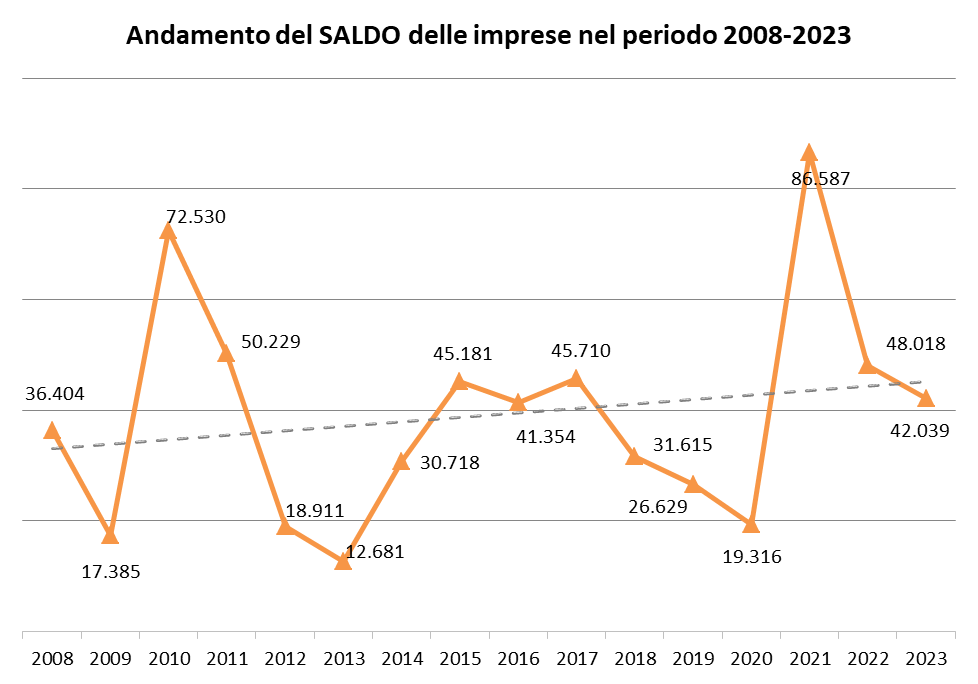 Fonte: Unioncamere-InfoCamere, Movimprese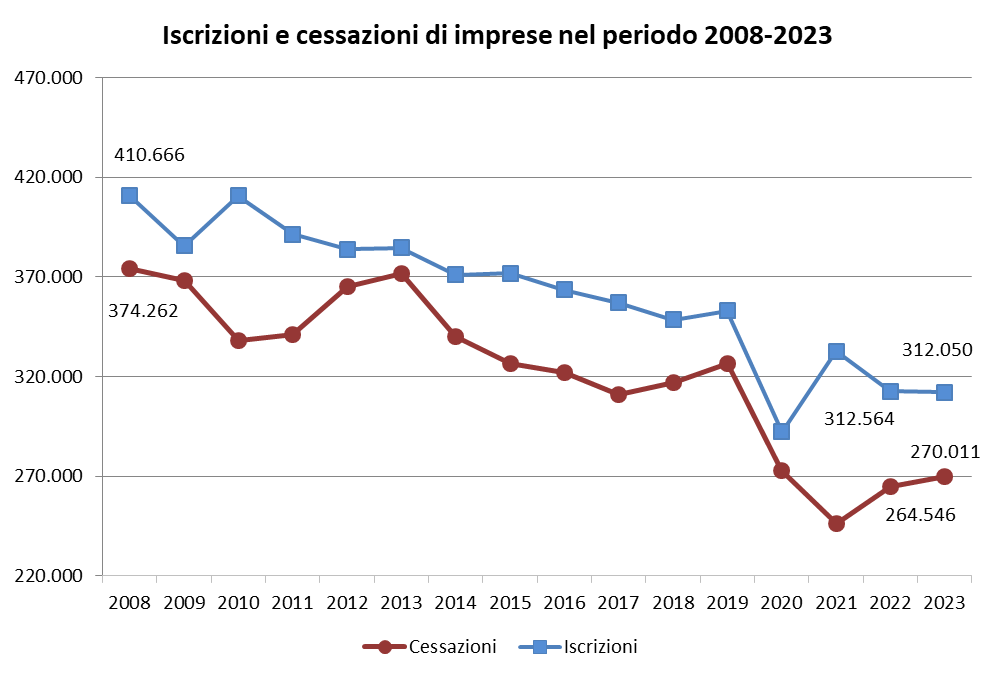 Fonte: Unioncamere-InfoCamere, MovimpreseMOVIMPRESE 2023 - Riepilogo dei dati principaliTab. 1 – Nati-mortalità delle imprese per regioni – Anno 2023 Fonte: Unioncamere-InfoCamere, MovimpreseTab. 2 – Nati-mortalità delle imprese per grandi circoscrizioni territoriali – Anno 2023Fonte: Unioncamere-InfoCamere, MovimpreseTab. 3 – Nati-mortalità delle imprese per forme giuridiche – Anno 2023Fonte: Unioncamere-InfoCamere, MovimpreseTab. 4 – Stock al 31 dicembre 2023, saldi e tassi di variazione % rispetto al 31.12.2022Totale imprese nei principali settori di attività economicaFonte: Unioncamere-InfoCamere, MovimpreseTabella 5 – Imprese registrate per divisioni di attività economica – Anno 2023Graduatoria delle divisioni con saldo superiore alle 1.500 unità - Valori assoluti e variazioni % dello stock rispetto all’anno precedenteFonte: Unioncamere-InfoCamere, MovimpreseTOTALE IMPRESE – Anno 2023Iscrizioni, cessazioni, saldi e tassi di crescita annuali per province – Graduatoria per tasso di crescitaFonte: Unioncamere-InfoCamere, Movimprese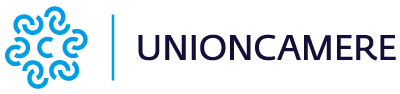 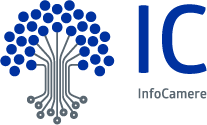 c o m u n i c a t o s t a m p ac o m u n i c a t o s t a m p ac o m u n i c a t o s t a m p aANNOIscrizioniCessazioni*Saldo Tasso di crescita2008410.666374.26236.4040,59%2009385.512368.12717.3850,28%2010410.736338.20672.5301,19%2011391.310341.08150.2290,82%2012383.883364.97218.9110,31%2013384.483371.80212.6810,21%2014370.979340.26130.7180,51%2015371.705326.52445.1810,75%2016363.488322.13441.3540,68%2017356.875311.16545.7100,75%2018348.492316.87731.6150,52%2019353.052326.42326.6290,44%2020292.308272.99219.3160,32%2021332.596246.00986.5871,42%2022312.564264.54648.0180,79%2023312.050270.01142.0390,70%REGIONIIscrizioniCessazioniSaldoStock alTasso % di crescita Tasso %  di crescita202231 dicembre 202320232022PIEMONTE22.67922.092587422.8800,140,25VALLE D’AOSTA6855929312.3790,760,41LOMBARDIA56.52245.96010.562945.9551,121,20TRENTINO A. A.6.0274.8861.141112.1071,020,88VENETO24.70122.4012.300468.0320,490,43FRIULI V. G.5.2104.87933197.8060,340,29LIGURIA8.0988.130-32158.672-0,020,51EMILIA ROMAGNA24.34222.8591.483438.1970,330,56TOSCANA20.62619.4681.158396.8350,290,63UMBRIA3.9754.114-13992.863-0,150,21MARCHE7.3447.447-103152.956-0,07-0,56LAZIO34.51224.8029.710601.4131,591,55ABRUZZO6.7596.421338145.3650,230,36MOLISE1.4581.646-18833.419-0,55-0,13CAMPANIA30.68424.3336.351606.9191,040,94PUGLIA19.10615.9523.154380.4880,821,20BASILICATA2.3982.3732558.7260,040,69CALABRIA8.4607.2431.217187.5940,650,69SICILIA20.57118.0832.488473.8480,520,50SARDEGNA7.8936.3301.563170.6830,911,38ITALIA312.050270.01142.0395.957.1370,700,79AREE GEOGRAFICHEIscrizioniCessazioniSaldoRegistrateal 31.12.2023Tasso % di crescita 2023Tasso % di crescita 2022NORD-OVEST87.98476.77411.2101.539.8860,730,86NORD-EST60.28055.0255.2551.116.1420,470,51CENTRO66.45755.83110.6261.244.0670,840,89SUD E ISOLE97.32982.38114.9482.057.0420,720,84ITALIA312.050270.01142.0395.957.1370,700,79FORME GIURIDICHEIscrizioniCessazioniSaldo 2023Stock al 31.12.2023Tasso % di crescita 2023Tasso % di crescita 2022Società di capitali107.08449.23857.8461.877.2333,123,31Società di persone15.88129.317-13.436864.137-1,49-1,03Imprese individuali184.632186.539-1.9073.013.217-0,06-0,07Altre forme4.4534.917-464202.550-0,22-0,22TOTALE 312.050270.01142.0395.957.1370,700,79SETTORI DI ATTIVITA'Stock al 31 dicembre 2023Saldo dello stock nel 2023Var. % dello stock nel 2023Var. % dello stock nel 2022Agricoltura, silvicoltura pesca 703.975-7.546-1,05-0,46Estrazione di minerali da cave e miniere 3.569-66-1,76-1,70Attività manifatturiere 511.747-2.962-0,56-0,47Fornitura di energia elettrica, gas, vapore14.0493882,831,23Fornitura di acqua; reti fognarie11.392100,090,32Costruzioni 835.08113.5411,622,44Commercio1.406.831-8.653-0,60-0,59Trasporto e magazzinaggio 160.9681.0510,650,53Attività dei servizi alloggio e ristorazione 456.2946.3951,400,85Servizi di informazione e comunicazione                     141.3752.3751,682,02Attività finanziarie e assicurative 137.1143.6502,712,41Attività immobiliari 303.6875.1971,722,02Attività professionali, scientifiche e tecniche 246.68510.9984,614,53Noleggio, agenzie di viaggio, servizi alle imprese 218.5295.4922,542,32Istruzione 34.9371.2673,723,23Sanità e assistenza sociale 47.7551.3352,842,57Attività artistiche, sportive, di intrattenimento81.3641.7322,142,46Altre attività di servizi 251.4904.1401,661,16DIVISIONI DI ATTIVITA'DIVISIONI DI ATTIVITA'ITALIAITALIANORD-OVESTNORD-OVESTNORD-ESTNORD-ESTCENTROCENTROSUD E ISOLESUD E ISOLESaldovar.%Saldovar.%Saldovar.%Saldovar.%Saldovar.%F 43Lavori di costruzione specializzati                         11.3002,15%3.4462,03%2.7632,30%2.3832,11%2.7082,19%M 70Attività di direzione aziendale e di consulenza gestionale6.2067,64%2.5197,70%1.0626,28%1.3498,33%1.2768,28%L 68Attivita' immobiliari                                       5.1971,72%9930,83%9951,32%1.3682,02%1.8414,84%S 96Altre attività di servizi per la persona                    4.4492,13%1.0741,85%7421,88%9261,99%1.7072,64%I 55Alloggio                                                    3.3805,13%5665,15%4232,35%6043,90%1.7878,36%I 56Attività dei servizi di ristorazione                        3.0150,77%2420,24%610,08%8801,03%1.8321,40%K 64Attività di servizi finanziari (escluse le assicurazioni)2.91711,37%1.40611,55%67611,63%4269,80%40912,30%F 41Costruzione di edifici                                      2.0960,70%4050,60%950,20%2760,45%1.3201,08%N 82Attività di supporto per le funzioni d'ufficio e altri servizi.1.9912,28%5552,13%3672,73%4211,65%6482,89%N 81Attività di servizi per edifici e paesaggio                 1.9492,39%7162,47%4353,09%4302,39%3681,80%M 74Altre attività professionali, scientifiche e tecniche       1.7462,56%6132,68%2441,61%3862,79%5033,07%G 45Commercio all'ingrosso e al dettaglio e riparazione di autoveicoli1.7371,01%6071,37%3281,16%2650,77%5370,83%J 62Produzione di software, consulenza informatica e attività...1.5102,74%5332,77%2041,89%3352,62%4383,55%PROVINCEIscrizioniCessazioniSaldoTaso % di crescita2023PROVINCEIscrizioniCessazioniSaldoTasso % di crescita2023MILANO                   25.09917.1097.9902,10%CREMONA                  1.4751.393820,29%ROMA                     26.76318.1348.6291,91%RAVENNA                  2.0111.9001110,29%TRIESTE                  1.0948452491,59%CALTANISSETTA            979908710,28%NAPOLI                   16.88012.1414.7391,51%AVELLINO                 1.9301.8121180,27%GROSSETO                 1.4129944181,44%PESCARA                  1.8271.732950,26%SASSARI                  2.7211.9407811,41%FIRENZE                  5.2975.0362610,24%BOLZANO - BOZEN          3.3522.5328201,34%VITERBO                  1.7361.646900,24%BRINDISI                 1.9661.4485181,33%VARESE                   3.7703.6221480,22%LECCE                    4.2083.2399691,28%MATERA                   913870430,20%VIBO VALENTIA            7335651681,21%BENEVENTO                1.4171.350670,19%RAGUSA                   1.7311.3204111,08%PAVIA                    2.4652.389760,17%LATINA                   2.9972.4435540,96%ORISTANO                 569545240,17%CAGLIARI                 3.4102.7726380,91%SIENA                    1.2971.253440,16%CASERTA                  4.9504.0958550,88%LUCCA                    2.1202.052680,16%BRESCIA                  6.5955.5601.0350,88%TERNI                    1.018983350,16%BOLOGNA                  5.6954.8898060,85%VICENZA                  3.8063.6911150,14%PALERMO                  4.5553.7198360,82%SIRACUSA                 1.7841.727570,14%LA SPEZIA                1.2111.0411700,82%MASSA-CARRARA            1.0331.004290,13%CATANIA                  4.9684.0938750,82%AGRIGENTO                1.7201.672480,12%MONZA E BRIANZA4.4863.8995870,81%RIMINI                   2.1722.130420,10%FROSINONE                2.3021.9173850,79%PORDENONE                1.3071.285220,09%TARANTO                  2.5212.1204010,77%IMPERIA                  1.2851.268170,07%AOSTA                    685592930,76%TRAPANI                  1.8871.866210,04%VENEZIA                  4.3103.7375730,75%UDINE                    2.2632.25580,02%CROTONE                  7846541300,72%PISTOIA                  1.6861.68150,02%LODI                     9448301140,71%CHIETI                   1.9121.919-7-0,02%COSENZA                  3.1692.6824870,71%AREZZO                   1.6971.710-13-0,04%VERONA                   5.2874.6196680,70%FERMO1.0071.016-9-0,05%PADOVA                   4.8794.2236560,69%POTENZA                  1.4851.503-18-0,05%PRATO                    2.2792.0492300,68%LIVORNO                  1.6321.663-31-0,10%TRENTO                   2.6752.3543210,63%VERBANO OSSOLA     615627-12-0,10%REGGIO EMILIA            3.1212.7843370,61%CUNEO                    3.3973.462-65-0,10%FOGGIA                   3.4843.0624220,59%MANTOVA                  1.9101.958-48-0,13%CATANZARO                1.5831.3931900,58%GENOVA                   4.1224.247-125-0,15%BARI                     6.9276.0838440,57%ROVIGO                   1.2211.260-39-0,15%GORIZIA                  546494520,54%ALESSANDRIA              2.0882.151-63-0,15%SALERNO                  5.5074.9355720,47%ENNA                     533557-24-0,16%TREVISO                  4.5194.1263930,45%PESARO E URBINO          1.6601.721-61-0,16%TORINO                   12.47311.4671.0060,45%PIACENZA                 1.4581.507-49-0,17%REGGIO CALABRIA          2.1911.9492420,44%FERRARA                  1.6421.709-67-0,20%LECCO                    1.3781.2711070,43%ANCONA                   1.9392.027-88-0,21%TERAMO                   1.6091.4581510,41%PERUGIA                  2.9573.131-174-0,24%NOVARA                   1.6461.5311150,39%FORLI' - CESENA          2.0002.103-103-0,25%NUORO                    1.1931.0731200,39%ASCOLI PICENO            1.0121.076-64-0,27%BERGAMO                  5.1204.7793410,37%SONDRIO                  655693-38-0,27%MODENA                   4.0043.7452590,36%SAVONA                   1.4801.574-94-0,32%COMO                     2.6252.4571680,35%BELLUNO                  679745-66-0,44%RIETI                    714662520,35%ISERNIA                  432473-41-0,45%PISA                     2.1732.0261470,35%VERCELLI                 740816-76-0,50%MACERATA                 1.7261.6071190,34%CAMPOBASSO               1.0261.173-147-0,59%PARMA                    2.2392.0921470,34%ASTI                     1.0591.199-140-0,61%L'AQUILA                 1.4111.312990,32%BIELLA                   661839-178-1,08%MESSINA                  2.4142.2211930,30%ITALIA312.050270.01142.0390,70%